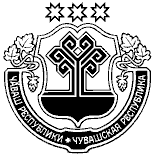 Об утверждении Перечня должностей муниципальной службы в администрации Урмарского муниципального округа Чувашской Республики, при назначении на которые граждане и при замещении которых муниципальные служащие обязаны представлять сведения о своих доходах, расходах, об имуществе и обязательствах имущественного характера, а также сведения о доходах, расходах, об имуществе и обязательствах имущественного характера своих супруги (супруга) и несовершеннолетних детей 	В соответствии со статьей 15 Федерального закона от 02.03.2007 № 25-ФЗ «О муниципальной службе в Российской Федерации», статьей 8 Федерального закона от 25.12.2008 № 273-ФЗ «О противодействии коррупции», со статьей 8.2 Закона Чувашской Республики от 05.10.2007 № 62 «О муниципальной службе в Чувашской Республике», администрация Урмарского муниципального округа  п о с т а н о в л я е т:1. Утвердить прилагаемый Перечень должностей муниципальной службы в администрации Урмарского муниципального округа Чувашской Республики, при назначении на которые граждане и при замещении которых муниципальные служащие обязаны представлять сведения о своих доходах, расходах, об имуществе и обязательствах имущественного характера, а также сведения о доходах, расходах, об имуществе и обязательствах имущественного характера своих супруги (супруга) и несовершеннолетних детей.2. Признать утратившим силу Постановление администрации Урмарского района Чувашской Республики от 21 сентября 2021 г. N 845 "Об утверждении перечня должностей муниципальной службы в администрации Урмарского района, при назначении на которые граждане и при замещении которых муниципальные служащие обязаны представлять сведения о своих доходах, расходах, об имуществе и обязательствах имущественного характера, а также сведения о доходах, расходах, об имуществе и обязательствах имущественного характера своих супруги (супруга) и несовершеннолетних детей".3. Настоящее постановление вступает в силу после его официального опубликования.И.о. главы администрацииУрмарского района                                                                                            В.В. Александров Михеев Юрий Николаевич8(835-44) 2-16-10УТВЕРЖДЁНпостановлением администрацииУрмарского района Чувашской Республики                    от 28.12.2022 № 1253ПЕРЕЧЕНЬдолжностей муниципальной службы в администрации Урмарского муниципального округа Чувашской Республики, при назначении на которые граждане и при замещении которых муниципальные служащие обязаны представлять сведения о своих доходах, расходах, об имуществе и обязательствах имущественного характера, а также сведения о доходах, расходах, об имуществе и обязательствах имущественного характера своих супруги (супруга) и несовершеннолетних детейРуководство администрации Урмарского муниципального округа1. Глава администрации Урмарского муниципального округа2. Заместители главы администрации Урмарского муниципального округа:- первый заместитель главы  администрации Урмарского муниципального округа - начальник Управления строительства и развития территорий;- заместитель главы  администрации Урмарского муниципального округа - начальник  отдела  организационно-контрольной и аналитической работы; - заместитель главы  администрации Урмарского муниципального округа по вопросам экономики, АПК и имущественных отношений - начальник отдела развития АПК и экологии;- заместитель главы  администрации Урмарского муниципального округа по социальным вопросам - начальник отдела образования и молодежной политики.Структурные подразделения администрации Урмарского муниципального округа 3. Управление строительства и развития территорий:3.1. Отдел строительства, дорожного хозяйства:- начальник отдела;- заместитель начальника отдела;- главный специалист-эксперт3.1.1. Сектор по благоустройству территорий и жилищно – коммунального хозяйства:- заведующий сектором;- главный специалист-эксперт3.2. Арабосинский территориальный отдел:- начальник территориального отдела;- главный специалист-эксперт;- ведущий специалист-эксперт3.3. Бишевский территориальный отдел:- начальник территориального отдела;- ведущий специалист-эксперт3.4. Большечакинский территориальный отдел:- начальник территориального отдела;- ведущий специалист-эксперт;- ведущий специалист-эксперт3.5. Большеяниковский территориальный отдел:- начальник территориального отдела;- ведущий специалист – эксперт;- ведущий специалист-эксперт3.6. Ковалинский территориальный отдел:- начальник территориального отдела;- ведущий специалист-эксперт;- ведущий специалист-эксперт3.7. Кудеснерский территориальный отдел:- начальник территориального отдела;- главный специалист-эксперт;- ведущий специалист-эксперт3.8. Кульгешский территориальный отдел:- начальник территориального отдела;- ведущий специалист-эксперт3.9. Мусирминский территориальный отдел:- начальник территориального отдела;- главный специалист-эксперт;- ведущий специалист-эксперт3.10. Староурмарский территориальный отдел:- начальник территориального отдела;- главный специалист-эксперт;- ведущий специалист-эксперт3.11. Тегешевский территориальный отдел:- начальник территориального отдела;- ведущий специалист-эксперт;- ведещий специалист – эксперт3.12. Урмарский территориальный отдел:- начальник территориального отдела;- главный специалист-эксперт;- главный специалист – эксперт;- ведущий специалист-эксперт;- ведущий специалист – эксперт3.13. Челкасинский территориальный отдел:- начальник территориального отдела;- главный специалист-эксперт;- ведущий специалист-эксперт3.14. Чубаевский территориальный отдел:- начальник территориального отдела;- ведущий специалист-эксперт;- ведущий специалист-эксперт3.15. Шигалинский территориальный отдел:- начальник территориального отдела;- ведущий специалист-эксперт3.16. Шихабыловский территориальный отдел:- начальник территориального отдела;- главный специалист-эксперт;- ведущий специалист-эксперт3.17. Шоркистринский территориальный отдел:- начальник территориального отдела;- главный специалист-эксперт;- ведущий специалист-эксперт            4. Отдел организационно-контрольной и аналитической работы:- главный специалист-эксперт;- главный специалист-эксперт;- главный специалист-эксперт4.1. Сектор цифрового развития информационного обеспечения:- заведующий сектором;- главный специалист – эксперт - пресс – секретарь главы муниципального округа;- главный специалист-эксперт5. Отдел правового и кадрового обеспечения:- начальник отдела;- главный специалист-эксперт;- главный специалист-эксперт5.1. Сектор кадровой работы:- заведующий сектором;- главный специалист-эксперт;6. Отдел ЗАГС:- начальник отдела;- ведущий специалист-эксперт7.  Отдел развития АПК и экологии:- главный специалист-эксперт;- главный специалист-эксперт;- главный специалист-эксперт;8. Отдел экономики, земельных и имущественных отношений- начальник отдела;- главный специалист-эксперт;- главный специалист-эксперт;- главный специалист-эксперт;- главный специалист-эксперт;- главный специалист-эксперт;- ведущий специалист-эксперт9. Сектор организации и проведения муниципальных закупок:- заведующий сектором;- ведущий специалист-эксперт10. Отдел мобилизационной подготовки, специальных программ и ГО ЧС:- начальник отдела;- главный специалист-эксперт;11. Отдел образования и молодежной политики:- заместитель начальника отдела;- главный специалист-эксперт;11.1 - советник главы администрации муниципального округа по работе с молодежью;11.2. Сектор опеки и попечительства:- заведующий сектором;- ведущий специалист-эксперт;- ведущий специалист-эксперт;12. Комиссия по делам несовершеннолетних:- главный специалист – эксперт – ответственный секретарь комиссии по делам несовершеннолетних;13. Отдел культуры, социального развития и спорта:- начальник отдела;- главный специалист-эксперт; - главный специалист-эксперт; - главный специалист-эксперт; 14. Финансовый отдел:- начальник отдела;- заведующий сектором по бюджету;- заведующий сектором бухгалтерского учета;- главный специалист-эксперт;- главный специалист-эксперт;- главный специалист-эксперт;- главный специалист-эксперт;- главный специалист-эксперт.